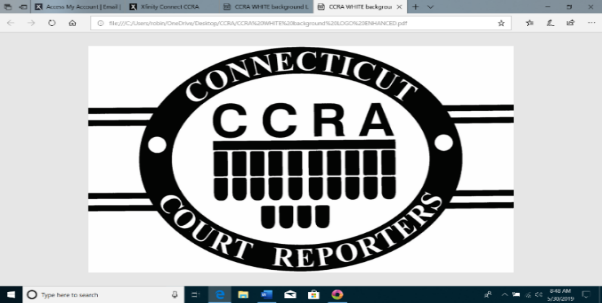           P.O. Box 784                         Winsted, CT  06098             WE NEED YOU!  Please support the CCRA                                2024 Application for membership and voluntary CSR certificationName: _______________________________________________________Address: _____________________________________________________City: ___________________________ State: _________ Zip: __________CSR# (Former LSR#) ___________________________________________Phone Number: _______________________________________________Email: ________________________________________________________Voluntary donation: ___________________________________________Certifications:    Check All That ApplyRPR RMR RDR CRR CRC CLVS  Other ________________________ Membership Fee $125.   Please make checks payable to:CCRA, P.O. Box 784, Winsted, CT  06098ORRenew online at:  courtreportersct.org  Thank you for your continued support!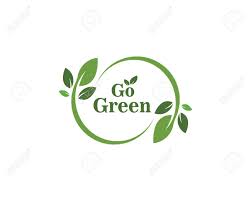 Please email us if you would like to be removed from our mailing list.Going Green:  Please contact us by email if you would like a printed certificate.    